Схема безопасного маршрута детей МОУ СШ п. Ярославка 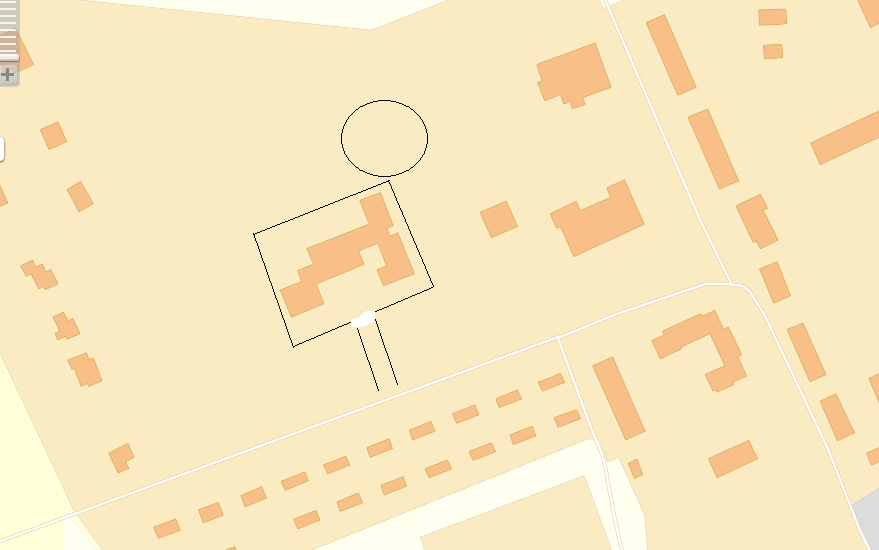 к зданию школыУсловные обозначения:                          - маршрут из дома в школу                             - маршрут из школы домой           - остановка общественного автобуса - по маршруту «Школа - Автобусная остановка» тротуар не пересекается автомобильным движением- на улице (в поселке Ярославка улицы названия не имеют), прилегающей к школе установлены дорожные знаки, выполнена разметка «Пешеходный переход» и искусственные неровности («лежачий полицейский»)